Language: Italian Upper Intermediate  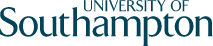 Level: Stage 4 (a,b and c)Course book title: Nuovo Espresso 3 – ISBN 978-88-6182-339-6 WeekTopic (and unit in book)Objectives and language functionsGrammar and vocabularyActivities1Unità 1: Do you speak Italian?Introduzione al corso Parlare di come hai imparato l’italianoFare delle analogie, invitare qualcuno a fare qualcosa insieme, chiedere un parereIl trapassato prossimoPrima di + InfinitoIntervista un compagno sul suo modo di apprendere le lingue2Unità 1: Do you speak Italian?Esprimere sorpresa, raccontare un incidente linguistico o culturaleIl verbo dovere per esprimere un’ipotesiRacconta un tuo incidente culturale o linguistico 3Unità 1: Do you speak Italian?Esprimere la propria opinione Videocorso I pronomi combinatiFai pratica con i pronomi combinati 4Unità 2: Vivere in cittàI pro e i contro di vivere in città/vivere in campagna Condizionale  e condizionale passato Discuti cosa sarebbe stato meglio fare usando il condizionale passato5Unità 2: Vivere in città Le regioni Italiane e la tua regione preferita I pronomi possessivi Ricerca informazioni e parla della tua regione italiana preferita 6Unità 2: Vivere in città Le città italianeVideocorsoLe particelle CI e NE Guarda un video su una città italiana e preparati a parlarne7Unità 3: Made in ItalyI marchi italiani famosiDescrivere un oggettoIl congiuntivoPreparati a descrivere un oggetto famoso, artistico o comune. 8Unità 3: Made in Italy Vivere all´esteroIl congiuntivo passatoPreparati a parlare dell´esperienza all´estero di una persona che conosci9Unità 3: Made in ItalyGli stereotipi sugli italianiVideocorso       Gli avverbi in -mentePreparati a parlare degli stereotipi sugli italiani, inglesi, americani ecc.10Unità 4: Parole parole parole …I mezzi di comunicazione Il congiuntivo imperfettoPreparati a parlare di come      ci informiamo oggigiorno.11Unità 4: Parole parole parole …L’uso della tecnologia Trasformare un discorso diretto in indirettoIl discorso indiretto Scrivi un dialogo e poi trasformalo in discorso  indiretto 12Unità 4: Parole parole parole …I gesti italiani VideocorsoCome se + congiuntivoTrasforma da indiretto a  diretto/dialogo13Unità 5: Invito alla lettura Diversi tipi di letturaLa costruzione “che io sappia”Preparati a parlare di cosa leggi e perché14Unità 5: Invito alla letturaAlcuni autori italiani famosi Parliamo di libriLa forma passiva con “essere” e con “venire”Scegli un autore che ti piace e preparati a parlarne in classe15Unità 5: Invito alla letturaUna storia al Passato remotoIl passato remotoCerca on line un breve testo da un giornale o da un libro e sottolinea tutti i verbi che sono al Passato remoto.16Unità 6: La famiglia cambia faccia La famiglia in Italia Nonostante / sebbene / malgrado + congiuntivoPreparati a parlare dei compiti in famiglia: secondo te chi deve fare cosa17Unità 6: La famiglia cambia faccia La nuova famiglia Comparativi e superlativi particolariPreparati a parlare di come è cambiata la famiglia rispetto al passato 18Unità 6: La famiglia cambia faccia L’organizzazione della vita familiareVideocorsoFrasi idiomatiche come: “passare la notte in bianco”“prendere in giro”Scrivi delle frasi usando espressioni idiomatiche19Unità 7: Feste e regali Feste tradizionali italianeVideocorso (contiene l’avverbio mica)L’avverbio “mica”Preparati a descrivere una festa tradizionale del tuo paese20Unità 7: Feste e regaliRegali e festeggiamenti Il periodo ipotetico della possibilitàScrivi frasi ipotetiche come in questo esempio: “Se ricevessi una bottiglia di profumo sarei felice”21Unità 7: Feste e regaliSituazioni impreviste e comportamentiIl periodo ipotetico Racconta del tuo comportamento o di quello di qualcun altro in una situazione imprevista22Unità 8: Italiani nella storiaPersonaggi storici italiani e curiosità storiche Il gerundio Ricerca alcune informazioni e poi preparati a parlare di un personaggio storico che conosci23Unità 8: Italiani nella storiaI grandi personaggi dell’antica Roma Costruzione impersonale: Dicono che/ si dice che/ qualcuno dice che ...Chi era Giulio Cesare? Informati!24Unità 8: Italiani nella storiaUna visita guidata in una famosa Villa romanaVideocorso Posizione dei pronomi con il gerundioImmagina di essere una guida turistica e preparati a parlare di un sito che conosci25Unità 9: Italia da scoprireLe Marche, una regione italiana Prima che – Prima di 26Unità 9: Italia da scoprireFrasi di personaggi famosiDiscorso diretto/indiretto Scegli alcune frasi/detti famosi che ti piacciono e preparati a spiegare perché ti piacciono e come si possono usare27Unità 9: Italia da scoprireLuoghi protetti dal turismo di massa Il tuo luogo del cuore VideocorsoDiscorso diretto/indirettoPreparati a parlare di un luogo che conosci che ha un particolare significato per te28Unità 10: L’italiano oggi Gli errori grammaticali più frequenti commessi dagli italiani VideocorsoErrori grammaticali Preparati a parlare degli errori che tu fai e pensa cosa puoi fare per evitare di commetterli 29Unità 10: L’italiano oggiCome sarebbe cambiata la mia vitaAncora Periodo ipoteticoImmagina come sarebbe cambiata la tua vita se ... non avessi imparato a ... , se non fossi nato a ... 30Unità 10: L’italiano oggiRevisione generale Argomento a scelta degli studentiAscoltare radio e podcast 